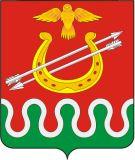 АДМИНИСТРАЦИЯ БОЛЬШЕКОСУЛЬСКОГО  СЕЛЬСОВЕТА БОГОТОЛЬСКОГО РАЙОНА КРАСНОЯРСКОГО КРАЯПОСТАНОВЛЕНИЕс. Большая Косуль22.11. 2018г.                                                                                       №  60-п Об утверждении Порядка оказания на возвратной и (или) безвозмездной основе за счет средств местного бюджета дополнительной помощи при возникновении неотложной необходимости в проведении капитального ремонта общего имущества в многоквартирных домах В соответствии с пунктом 9.3 части 1 статьи 14 Жилищного кодекса Российской Федерации (ред. 03.04.2018), Федеральным законом от 06.10.2003 № 131-ФЗ «Об общих принципах организации местного самоуправления в Российской Федерации», Уставом Большекосульского сельсовета,   ПОСТАНОВЛЯЮ:  1. Утвердить Порядок оказания на возвратной и (или) безвозмездной основе за счет средств местного бюджета дополнительной помощи при возникновении неотложной необходимости в проведении капитального ремонта общего имущества в многоквартирных домах, расположенных на территории муниципального образования Большекосульский сельсовет (Приложение 1).  2.  Контроль за исполнением настоящего постановления оставляю за собой.3. Постановление вступает в силу в день, следующий за днем его официального опубликования (обнародования) на досках информации 23.11.2018 года и подлежит размещению на официальном сайте администрации Боготольского района www.bogotol-r.ru, на странице Большекосульского сельсовета.И.о.Главы сельсовета:                                             И. С. Симон.        Приложение №1                                                                                             к постановлению администрации                                                                                             Большекосульского сельсовета                                                                                              от 22.11..2018г. № 60-пПОРЯДОКоказания на возвратной и (или) безвозмездной основе за счет средств местного бюджета дополнительной помощи при возникновении неотложной необходимости в проведении капитального ремонта общего имущества в многоквартирных домах, расположенных на территории муниципального образования Большекосульский сельсоветНастоящий порядок оказания на возвратной и (или) безвозвратной основе дополнительной помощи при возникновении неотложной необходимости в проведении капитального ремонта общего имущества в многоквартирных домах (далее – Порядок) устанавливает случаи оказания дополнительной помощи при возникновении неотложной необходимости в проведении капитального ремонта общего имущества в многоквартирных домах и порядок ее предоставления за счет средств бюджета муниципального образования Большекосульский сельсовет.К случаям оказания дополнительной помощи на возвратной и (или) безвозвратной основе при возникновении неотложной необходимости в проведении капитального ремонта общего имущества в многоквартирных домах относятся:возникновение аварии, иных чрезвычайных ситуаций природного или техногенного характера, на многоквартирных домах формирующих фонд капитального ремонта на счете, счетах регионального оператора, на устранение которых средств регионального оператора, определенных статьей 185 Жилищного кодекса РФ и Законом Красноярского края от 27.06.2013 № 4-1451 «Об организации проведения капитального ремонта общего имущества в многоквартирных домах, расположенных на территории Красноярского края», в качестве денежных средств для обеспечения финансовой устойчивости деятельности регионального оператора, недостаточно; возникновение аварии, иных чрезвычайных ситуаций природного или техногенного характера, на многоквартирном доме, собственники помещений в котором формируют фонд капитального ремонта на специальном счете, счетах, на устранение которых средств, накопленных на специальном счете недостаточно.Дополнительная помощь оказывается при условии, если финансирование аналогичных расходов не запланировано краткосрочным планом в текущем периоде, не предусмотрено решением Большекосульского сельского совета депутатов о бюджете, в случае если потребность в расходах на оказание такой помощи нельзя было предусмотреть заранее в силу обстоятельств объективного характера и указанные расходы не могли быть учтены при формировании бюджета муниципального образования на соответствующий финансовый год и на плановый период и не могут быть отложены на очередной финансовый год.Дополнительная помощь не предоставляется в случае если:- расходования средств, накопленных на специальном счете за полгода до или в период обращения за предоставлением дополнительной помощи, а также в случае выявления иных злоупотреблений правом на предоставление дополнительной помощи;-  разница между имеющимися средствами на счете многоквартирного дома на проведение капитального ремонта общего имущества в многоквартирном доме и потребностью в дополнительных средствах составляет менее 6 месячного объема средств, вносимых собственниками в качестве взносов рассчитанного по следующей формуле:Wс=Тмин*S*6мес*0,9, где:Wс – сумма средств, которая поступает в качестве взносов на капитальный ремонт на счет дома за 6 месяцев (руб.), определенная по формуле:Тмин – установленный постановлением Правительства Красноярского края минимальный размер взноса на капитальный ремонт для многоквартирного дома;S – площадь помещений в многоквартирном доме, на которую осуществляется начисление взноса на капитальный ремонт;0,9 – коэффициент собираемости взносов на капитальный ремонт;Wп – суммарная потребность в предоставлении дополнительной помощи при возникновении неотложной необходимости в проведении капитального ремонта общего имущества в многоквартирных домах (руб.), которая рассчитывается по формуле:Wп= Wo- Wф, где:Wo - объем средств необходимый для ликвидации последствий, возникших вследствие аварии, иных чрезвычайных ситуаций природного или техногенного характера;Wф – объем средств, накопленных на специальном счете на момент обращения за предоставлением дополнительной поддержки.Сумма Wп должна превышать сумму Wс для рассмотрения вопроса о предоставлении дополнительной помощи.Дополнительная помощь предоставляется из резервного фонда муниципального образования Большекосульский сельсовет на основании распоряжения администрации Большекосульского сельсовета. Дополнительная помощь может предоставляться региональному оператору или юридическим лицам, осуществляющим управление многоквартирным домом, в случае если собственники помещений в таком доме, формируют фонд капитального ремонта на специальном счете.Распоряжение о предоставлении дополнительной помощи из резервного фонда муниципального образования Большекосульский сельсовет подготавливается администрацией Большекосульского сельсовета на основании принимаемых советом депутатов:- решения о проведении капитального ремонта общего имущества в многоквартирном доме в целях ликвидации последствий аварии, иной чрезвычайной ситуации в многоквартирном доме принятого в порядке, установленном статьей 16 Закона Красноярского края от 27.06.2013 № 4-1451 «Об организации проведения капитального ремонта общего имущества в многоквартирных домах, расположенных на территории Красноярского края»;- решения о необходимости предоставления дополнительной помощи в связи с недостаточностью средств, необходимых для устранения аварии, иных чрезвычайных ситуаций природного или техногенного характера на многоквартирном доме, на специальном счете многоквартирного дома либо недостаточностью средств регионального оператора, определенных статьей 185 Жилищного кодекса РФ и Законом Красноярского края от 27.06.2013 № 4-1451 «Об организации проведения капитального ремонта общего имущества в многоквартирных домах, расположенных на территории Красноярского края», в качестве денежных средств для обеспечения финансовой устойчивости деятельности регионального оператора.8.	В целях принятия решения о предоставлении дополнительной помощи на проведение капитального ремонта общего имущества в многоквартирном доме, пострадавшем в результате аварии, иной чрезвычайной ситуации, заявитель, направляет в администрацию   Большекосульского сельсовета почтовым отправлением или в электронной форме на адрес электронной почты Большекосульского сельсовета обращение о необходимости проведения капитального ремонта в указанном многоквартирном доме (далее - обращение) с приложением документов, подтверждающие недостаточность средств, необходимых для проведения капитального ремонта общего имущества в многоквартирном доме, пострадавшем в результате аварии, иной чрезвычайной ситуации: - справку кредитной организации (справки кредитных организаций, в случае смены кредитной организации) о состоянии расчетов по специальному счету, содержащую сведения о сумме накопленных и списанных по специальному счету средств за весь период формирования фонда капитального ремонта многоквартирным домом – в случае если заявление о предоставлении дополнительной помощи оформляется в отношении многоквартирного дома собственники помещений в котором формируют фонд капитального ремонта на специальном счете;- справку, подписанную руководителем регионального оператора о сумме средств регионального оператора, определенных статьей 185 Жилищного кодекса РФ и Законом Красноярского края от 27.06.2013 № 4-1451 «Об организации проведения капитального ремонта общего имущества в многоквартирных домах, расположенных на территории Красноярского края», в качестве денежных средств для обеспечения финансовой устойчивости деятельности регионального оператора - в случае если заявление о предоставлении дополнительной помощи оформляется региональным оператором.Помарки, подчистки и иные исправления в представленных документах не допускаются.9. Для принятия решения о проведении капитального ремонта общего имущества в многоквартирном доме в целях ликвидации последствий аварии, иной чрезвычайной ситуации в многоквартирном доме принятого в порядке, установленном статьей 16 Закона Красноярского края от 27.06.2013 № 4-1451 «Об организации проведения капитального ремонта общего имущества в многоквартирных домах, расположенных на территории Красноярского края», администрация Большекосульского сельсовета рассматривает обращение и документы.10. При принятии решения о проведении капитального ремонта общего имущества в многоквартирном доме в целях ликвидации последствий аварии, иной чрезвычайной ситуации в многоквартирном доме администрация Большекосульского сельсовета устанавливает факт недостаточности средств, необходимых для устранения аварии, иных чрезвычайных ситуаций природного или техногенного характера на многоквартирном доме, для принятия решения о необходимости предоставления дополнительной помощи в связи с недостаточностью средств, необходимых для устранения аварии, иных чрезвычайных ситуаций природного или техногенного характера на многоквартирном доме. 11. Для принятия решения о необходимости предоставления дополнительной помощи в связи с недостаточностью средств, необходимых для устранения аварии, иных чрезвычайных ситуаций природного или техногенного характера на многоквартирном доме, на специальном счете многоквартирного дома либо недостаточностью средств регионального оператора, определенных статьей 185 Жилищного кодекса РФ и Законом Красноярского края от 27.06.2013 № 4-1451 «Об организации проведения капитального ремонта общего имущества в многоквартирных домах, расположенных на территории Красноярского края», в качестве денежных средств для обеспечения финансовой устойчивости деятельности регионального оператора, администрация Большекосульского сельсовета рассматривает документы, поименованные в пункте 8 Порядка.12. Решение о необходимости предоставления дополнительной помощи принимается в случае если объем средств, имеющихся у регионального оператора или на специальном счете многоквартирного дома, менее объема средств, требующихся для устранения аварии, иных чрезвычайных ситуаций природного или техногенного характера на многоквартирном доме определяется как разница между имеющимися средствами и общим объемом необходимых средств с учетом ограничений, установленных пунктом 5 Порядка.13. По итогам рассмотрения обращения администрация Большекосульского сельсовета принимается одно из следующих решений:Решение о необходимости предоставления дополнительной помощи в связи с недостаточностью средств, необходимых для устранения аварии, иных чрезвычайных ситуаций природного или техногенного характера на многоквартирном доме;Решение об отказе в предоставлении дополнительной помощи.14. Основаниями для принятия решения об отказе в предоставлении дополнительной помощи являются:а) выявления случаев при которых дополнительная поддержка не предоставляется, поименованных в пункте 4 Порядка. б) непредставление или представление не в полном объеме документов, указанных в пункте 8 Порядка.15. Решения, указанные в пункте 13 Порядка, оформляются администрацией Большекосульского сельсовета. Решение публикуется в печатном издании в течение 3 рабочих дней со дня принятия, а также направляется в адрес заявителя.16. В случае принятия решения о предоставлении дополнительной поддержки, администрация Большекосульского сельсовета подготавливает проект распоряжения о выделении средств резервного фонда муниципального образования.17. Порядок подготовки проекта распоряжения администрации Большекосульского сельсовета о выделении средств резервного фонда муниципального образования Большекосульский сельсовет, а также порядок использования бюджетных ассигнований резервного фонда, устанавливается положением о порядке расходования средств резервного фонда администрации Большекосульского сельсовета, утвержденным постановлением администрации Большекосульского сельсовета от ----.201__г. №----.